検　　収　　書〇〇〇〇株式会社　　御中件　名　　　　　　　　　　下記のとおり、検収いたしました。合計金額　　　￥０　　　　　　－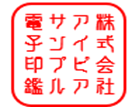 納　期支払期限NO品　　名数量単　　価金　　額小　計消費税合　計